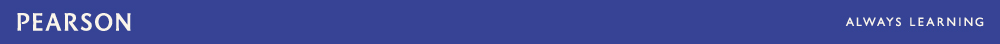 Dear Parent and/or Guardian:Pearson is working with national and international accessibility and math consultants to improve access to our digital tools and content for students with various disabilities.  We are pleased to invite students who are in Grades 8 through 12 to participate in a research study designed to inform the future development of test content and the use of digital calculation tools for math.Our goal is to remove barriers to all content areas, including math and science.  Through our development efforts, we hope to open doors to Science, Technology, Engineering and Math for students who have historically experienced barriers due to their access needs.We conduct Usability Testing with students, teachers, administrators, and parents. One-on-One usability testing with an experienced researcher allows us to get a clear understanding of how accessible, usable, and useful our products are.  Student confidentiality is maintained at all times and their identities will not be shared with anyone.Time and Incentive to Participate:Each appointment will take approximately 90 minutes and student participants will be given a $150 Visa card for their participation.We Need Students:We are looking for students with visual impairments who are functioning at or near grade-level.  We would like to find students who are comfortable and familiar with using computers and who meet the following qualifications:Students who are blind:Grades 8-12 and functioning at or near grade levelCurrently enrolled in or have taken Algebra I or aboveRegularly use screen reading technology, such as JAWS, NVDA, Window-Eyes, or VoiceOverHave experience using refreshable Braille devicesUse Braille for readingUse Nemeth Code for Math and Science notationStudents who have low vision:Grades 8-12 and functioning at or near grade levelCurrently enrolled in or have taken Algebra I or aboveRegularly use browser zoom or screen magnification software to access print on a computerParent Permission Required:All students who participate will require a signed consent form from their parent or guardian. Parents are welcome to ask any questions in advance of the study, observe the session in person, and/or help their child get set up for the session. We kindly ask that parents who choose to remain in the room make every effort to remain on the sidelines during the session between the student and the researcher.Where:The study is being conducted in the states of Arizona and Kentucky.  Within each state, locations will vary and will be communicated with the parent or guardian prior to the study.  Locations will be in public buildings and may include, but not be limited to:Public schoolsSchools for the blindLearning Disabilities Association FacilitiesUniversitiesPearson Offices, where availableIf parking fees are required at any given location, Pearson will cover the cost for parking.When: Studies will be conducted in the state of:Kentucky from September 21, 2015 – September 25, 2015Arizona from September 28, 2015 – October 2, 2015There will be 2-to-5, 90-minute time slots available each day.  How to Participate:If you are interested in having your child participate, please click on the link below to provide us with additional information. This information will then be used to make sure that this study is a good fit for your child.  Please complete the survey as soon as possible so that you can get the best choice of available time slots:Click here to take the surveyLocal Recruiting SupportPearson has contracted with Dr. Steve Noble, adjunct faculty and researcher from the University of Louisville, to assist us in recruitment and administration of studies in the state of Kentucky.He will be working with teachers at the Kentucky School for the Blind and regional local schools to recruit students and coordinate study times during the research team’s schedule for when they are in Kentucky the week of September 21, 2015.  You can contact him at steve.noble@louisville.edu or 502-969-3088 for further information or to discuss scheduling.If you have questions about the research and what your child will do during the 90 minute session please email Rusty Brandt at, russell.brandt@pearson.com or call him at 602-384-4941.We understand the pressures on your time and only want to send you information that makes your job easier.  Please click here if you no longer want to receive our emails, and type “unsubscribe” in the subject line. Learn about Pearson's Terms of Use and what we're doing to protect your privacy.